ZápisMAP Chotěbořsko - CZ.02.02.XX/00/23_017/0008578Zápis Řídící výbor17.6.2024DDM Junior, ChotěbořZapsala: J. ValehrachováBylo potvrzeno, že projekt MAP IV byl ze strany ŘO schválen. Byl představen ve své finální podobě, Byly představeny povinné aktivity - řízení projektu, evaluace projektu, rozvoj a aktualizace MAP. Byly představeni klíčoví pracovníci  realizačního týmu a jejich role – Valehrachová, Pleskotová, Königsmarková, Polívková, Dostálková. Byla definována úloha ŘV v projektu.	Valehrachová informovala, že ŘV bude pracovat v menším počtu členů, protože některé subjekty se vzdaly členství (ZUŠ). Přítomní členové ŘV (navazují na své členství v projektu MAP III) vyjádřili zájem pracovat i v projektu MAP IV. Na předsedkyni ŘV navrhla Königsmarková Valehrachovou. ŘV tuto volbu jednohlasně odhlasoval.Valehrachová připomněla výsledky Evaluace projektu MAP III a představila cíle vnitřního hodnocení a evaluační otázky. ŘV po krátké diskusi a formálním doplnění  tyto cíle a otázky jednohlasně odsouhlasil.Valehrachová představila aktualizovaný Komunikační plán, Status ŘV, Jednací řád ŘV a  Organizační strukturu projektu MAP Chotěbořsko. ŘV tyto dokumenty po krátké diskusi jednohlasně odsouhlasil.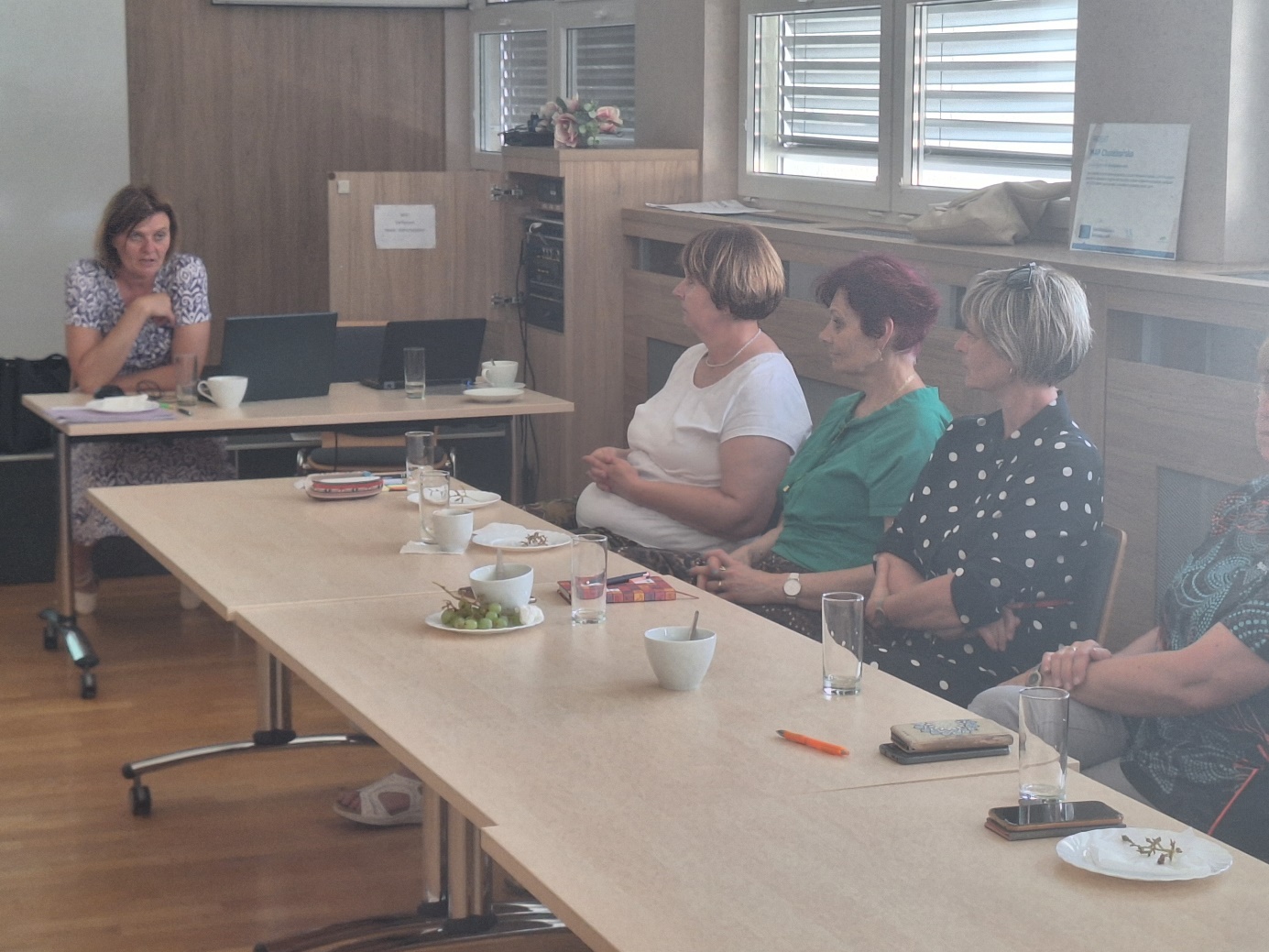 